Бритерии оценивания задания 29Среди критериев, по которым оценивается выполнение задания 29, критерий K1 является определяющим. Если экзаменуемый в принципе не раскрыл (или раскрыл неверно) смысл высказывания и эксперт выставил по критерию K1  0 баллов, то ответ дальше не проверяется. По остальным критериям (K2, КЗ) в протокол проверки заданий с развёрнутым ответом выставляется 0 баллов.Вариант 6№Критерии оцепиввния ответа на задание 29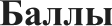 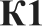 Раскрытие смысла высказыванияРаскрытие смысла высказыванияСмысл высказывания раскрыт.ИЛИСодержание ответа даёт представление о его понимании.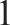 Смысл  высказывания  не раскрыт,  содержание  ответа не  даётпредставления о его понимании.0Ы2Характер и уровень теоретической аргументацииХарактер и уровень теоретической аргументацииЫ2Наличие ошибочных с точки зрения научного обществознания положенийведёт	к   снижению	оценки	no	этому	критерию	на	1    балл (с 2 баллов до 1 балла или с 1 балла до 0 баллов).Наличие ошибочных с точки зрения научного обществознания положенийведёт	к   снижению	оценки	no	этому	критерию	на	1    балл (с 2 баллов до 1 балла или с 1 балла до 0 баллов).Ы2Избранная    тема    (в   одном    или    нескольких    аспектах поусмотрению участника экзамена) раскрывается с опорой на соответствующие понятия, теоретические положения, pac- суждения и выводы.2Ы2В  ответе  приводятся   отдельные  относящиеся   к  теме,  но несвязанные между собой и другими компонентами аргументации понятия или положения.1Ы2Аргументации  на  теоретическом   уровне  отсутствует  (смыслключевых понятий не объяснён; теоретические положения, рассуждения и выводы отсутствуют).ИЛИИспользуется понятия, положения и выводы, не связанные непосредственно с раскрываемой темой.0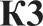 Качество фактической аргументацииКачество фактической аргументацииАргументы, содержащие  фактические  и смысловые ошибки, приведшиек существенному искажению cymи высказывания и свидетельствующие о непонимании используемого исторического, литературного, географического и(или) другого материала, не засчитываются npu оценивании.Аргументы, содержащие  фактические  и смысловые ошибки, приведшиек существенному искажению cymи высказывания и свидетельствующие о непонимании используемого исторического, литературного, географического и(или) другого материала, не засчитываются npu оценивании.Факты   и   примеры,   относящиеся    к  обосновываемому(-ым)тезису(-ам), почерпнуты из различных источников: исполь- зуются сообщения СМИ, материалы учебных предметов (истории, литературы, географии и др.), факты личного социального опыта и собственные наблюдения.Приведено  не менее двух примеров  из различных  источников(примеры   из   раsных   учебных   предметов рассматриваются2в качестве примеров из различных источников).Фактическая	аргументация,	относящаясяк обосновываемому(-ым) тезису(-ам), дана с опорой только на личный социальный опыт и житейские представления.ИЛИПриведены относящиеся к обосновываемому(-ым) тезису(-ам) примеры из источника одного типа.ИЛИПриведён только один относящийся к обосновываемому(-ым) тезису(-ам) пример.1Фактическая аргументация отсутствует.иЛиПриведённые факты не соответствуют обосновываемому тезису.0Максимальный балл5